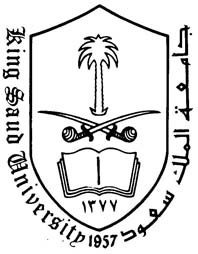 Phase #2 - Conceptual Phase (Due Date Saturday 6, April 2013)Correct the mistakes in the returned report, if any, and add a draw of an EER according to your view requirements that:a) Identify Entities.b) Identify Relationship.c) Identify Attributes.d) Show the MultiplicityNotes:EER should be drawn in a single page using an  application(NOT by hand)Use Phase 2 template to submit the required phase. You have the choice to design it as you want. Rename the word file by your project title and don’t forget to delete the guidance statements.Unify your document’s format, so all members should agree on a document template i.e. same font style, size, color, indentation, etc…The phase with all sections should be handed in a single file.